“第十三届质量榜样·2023 年度总评榜”评选启动寻找行业榜样‍激发创新活力引领质量提升党的二十大报告提出：“高质量发展是全面建设社会主义现代化国家的首要任务。”作为全面贯彻党的二十大精神的开局之年，2023年质量领域大事颇多。年初，中共中央、国务院印发《质量强国建设纲要》；6月，四川省质量强省工作领导小组印发《四川省进一步提升产品、工程和服务质量行动实施方案（2023-2025年）》；9月，中国质量（成都）大会成功举办。为进一步深入实施质量强国、质量强省战略，推动经济实现质的有效提升和量的合理增长，见证企业高质量发展，营造“人人追求质量、人人关注质量”的良好氛围，即日起，由消费质量报社、消费质量网主办的“第十三届质量榜样·2023年度总评榜”评选活动正式启动，以“寻找行业榜样，激发创新活力，引领质量提升”为主题，评选出这一年来提质增效、创新经营、热心公益、推动高质量发展的标杆企业及人物。质量为基 筑基铺路增底色质量发展是兴国之道、强国之策，党和国家历来高度重视质量工作。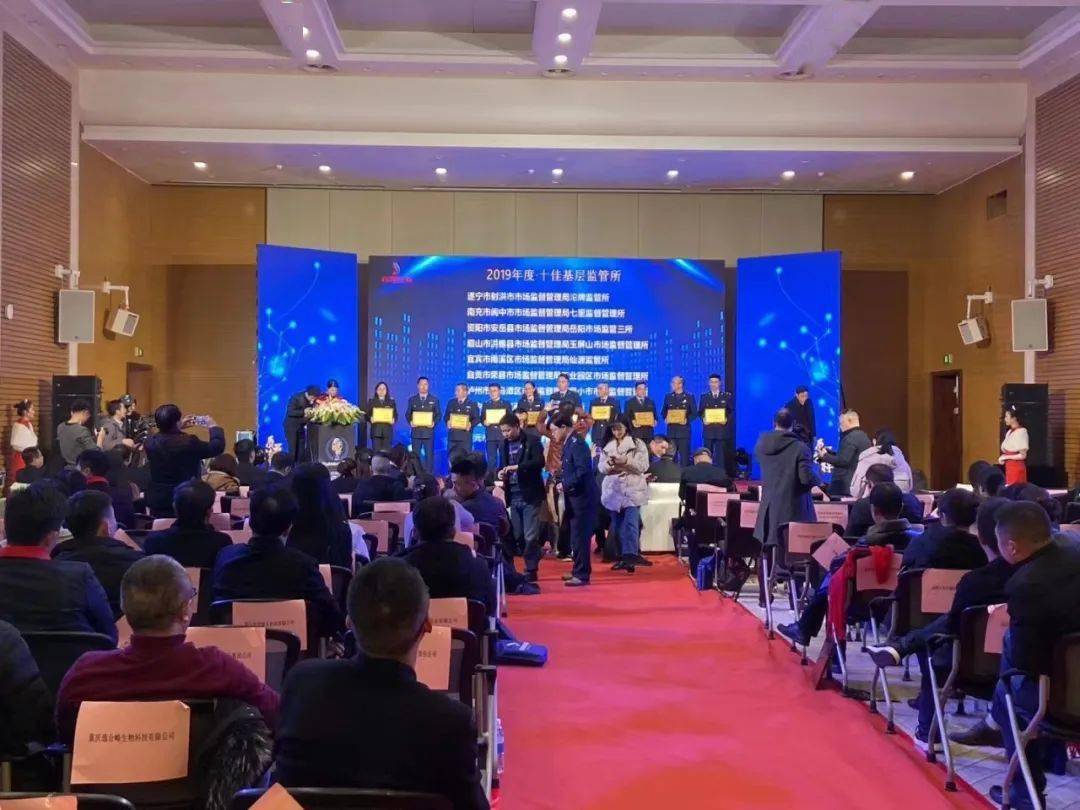 往届“质量榜样”颁奖典礼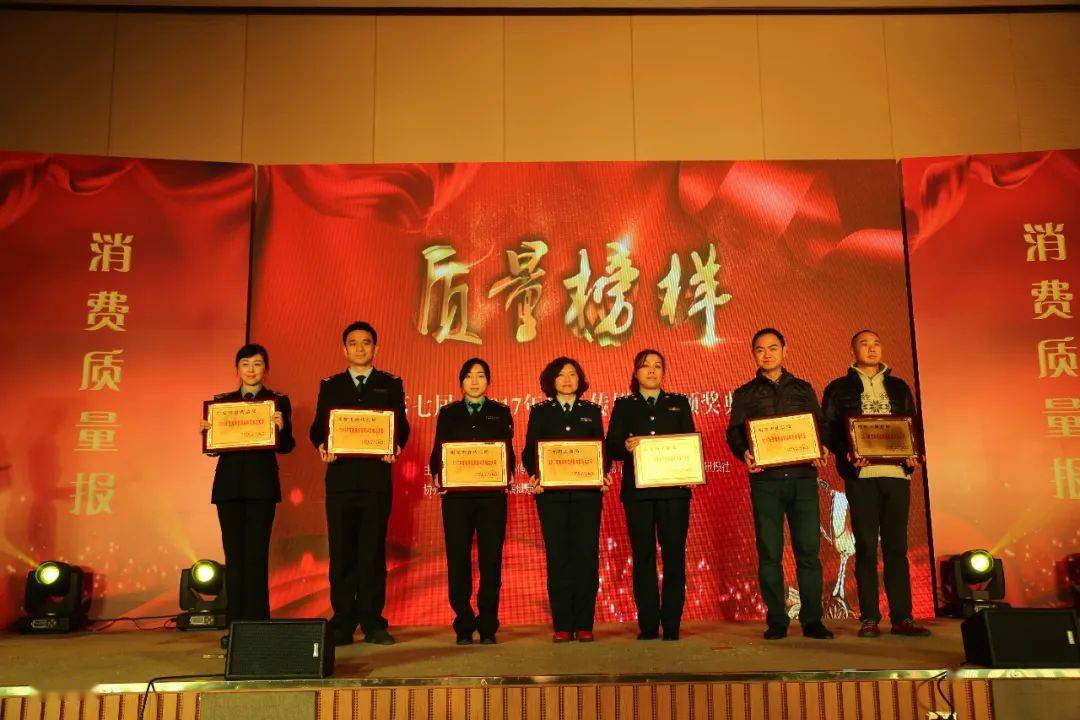 往届“质量榜样”颁奖典礼自2011年举办以来，“质量榜样”肩负高质量发展的殷切希望，坚持“以质量破题 以榜样为核心”的理念，建立起社会公众了解、评价、推动质量工作的大型活动平台，形成了具有权威品牌效应和广泛社会影响的年度质量盛会。本届活动将延续“质量第一”的价值导向，在接下来的近两个月时间里，邀请知名质量专家、行业协会代表、职能部门专家、资深媒体人、消费者代表等参与到活动中来，共同评选一年来全省质量领域真正值得肯定的行业榜样，为高质量发展强根基增底色。创新驱动 引领高质量发展今年以来，广大企业全面贯彻新发展理念，不断强化质量意识，把实施扩大内需战略同深化供给侧结构性改革有机结合起来，从供需两端协同发力，致力于打通经济循环卡点堵点，推动供需良性互动，走上了创新驱动高质量发展之路。本届活动最终入选名单将在“第十三届质量榜样·2023年度总评榜”颁奖盛典上现场发布，并通过消费质量报全媒体整合传播平台宣传推广。通过对榜样企业和人物的宣传，激发更多企业的创新活力，增强更多企业的发展信心，提升供给质量水平，更好满足消费者日益增长的美好生活需要。